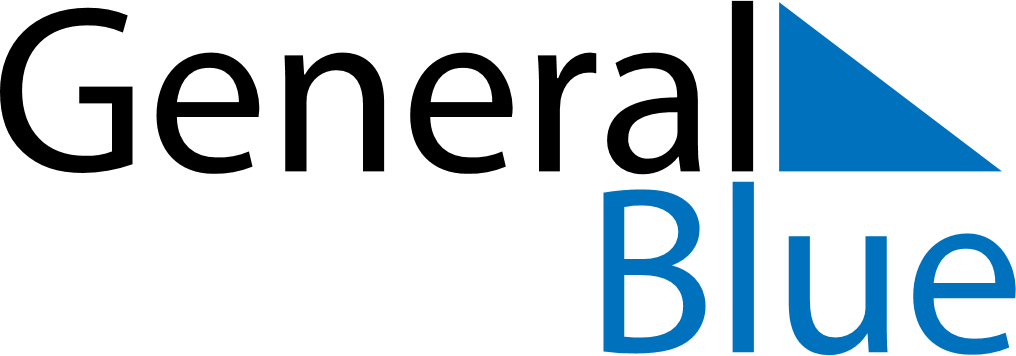 August 2026August 2026August 2026August 2026August 2026August 2026United Arab EmiratesUnited Arab EmiratesUnited Arab EmiratesUnited Arab EmiratesUnited Arab EmiratesUnited Arab EmiratesSundayMondayTuesdayWednesdayThursdayFridaySaturday1234567891011121314151617181920212223242526272829Birthday of Muhammad (Mawlid)3031NOTES